       Приложение № 1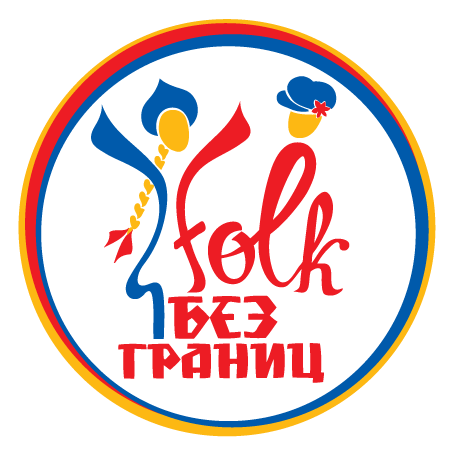 К Положению о проведении   Московского открытого городского Детско-юношеского фолклорного фестиваля«FOLK БЕЗ ГРАНИЦ» ЗАЯВКА на участие в отборочном этапеМосковского городского открытого детско-юношеского фольклорного Фестиваля«FOLK БЕЗ ГРАНИЦ»Полное название коллектива/ФИО участника:_____________________________________Страна, город (населенный пункт):______________________________________________Список участников:Исполняемый конкурсный репертуар: ФИО педагога/ руководителя коллективаТехнические требования: (количество микрофонов, инструменты, видеопроектор и пр.*____________________________________________________________________________Инструмент/ы, необходимые для участия в номере:________________________________________________________________________________________________________________* Если учебное заведение является Ассоциированной Школой ЮНЕСКО,  обязательно указать это в данной графе.* Технические возможности организаторов уточняются участниками в индивидуальном порядке.ВАЖНО! Заявка подается на каждый коллектив/солиста отдельно, с юридически правильным названием коллектива и учреждения, полностью заполненная в печатной форме, в формате листа А4№ФИО участникаВозрастУчебное заведение *(полное название)№Название исполняемого произведенияАвтор произведения/обработкиХронометражСсылка/видео1.2.№ФИОДолжностьКонтакты (телефон, e-mail)